Муниципальное автономное дошкольное образовательное учреждениегородского округа Саранск«Детский сад №112»Модуль беседыпо познавательному развитию в средней группе №10на тему: «Птицы овсянки – наши друзья»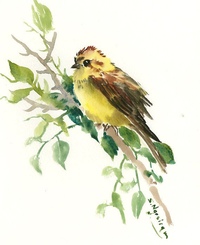                                                                                                             Подготовили:                                                                                                           воспитатели Писарева И.Г.                                                                                                                              Клокова Е.К.Саранск, 2021-2022 учебный годЦель: приобщать к традициям русского народа через ознакомление с обрядовыми праздниками.ЗадачиОбучающие:- дать детям знания о птицах-овсяночках, местах их обитания, питании, окрасе.Развивающие: - закреплять представления о перелётных и зимующих птицах, характерных признаках наступления весны.Воспитательные: - воспитывать наблюдательность, бережное отношение к окружающей природе, желание помогать птицам.Подготовительная работа: чтение стихотворений о птицах, слушание и пение песен с детьми, наблюдение за птицами.Оборудование: картинки с изображением птиц – овсянночек, мольберт, магниты.Методы и приемы: беседа, отгадывание загадки, чтение стихотворения, физкультминутка, рассматривание картинок, рефлексия.Образовательные области: социально-коммуникативное развитие, речевое развитие, физическое развитие, познавательное развитие.Ход беседыОрганизационный моментВоспитатель. Ребята, сегодня у нас необычный день. По традиции этот день отмечался на Руси и назывался «Овсянничек». В этот день дети кормили птиц специально выпеченными пирожками из овсяной муки – овсянничками и одни из птиц издавала звуки, похожие на слова: «покинь, сани!». Чтобы узнать, что это за птицы я предлагаю вам отгадать загадку. Слушайте внимательно:Тает снег, летят грачи,Всем глаза слепят лучи.Что звенит, как будто склянка?Песенку поет…. Дети. Овсянка.Воспитатель. Правильно, ребята - это овсянка.                  Основная частьВоспитатель. Овсянка - это самая ранняя весенняя певунья наших лесов и полей. Небольшая птица, немного крупнее воробья. Овсянка живёт у нас повсюду. Обитает по опушкам лесов в садах парках и придорожных лесополосах.  Все дачники слушают песню овсянки с ранней весны. Хорошего певца выбрать очень сложно, но, когда это происходит вы просто счастливы. Скорее всего своей песней птица напоминает нам о просторах лесов и полей. И действительно слушая нежные, часто повторяющиеся напевы, вы переноситесь в поле или в лес.Воспитатель. Ребята, давайте отдохнем и проведем физкультминутку.Птички прыгают, летают,                  (Махи руками и прыжки на месте)Крошки птички собирают.                 (Наклоны вперед)Перышки почистили,                          (Поднимаем правую руку)               Крылышки почистили.                       (Поднимаем левую руку)Птички летают, поют,                         (Махи руками)Зернышки клюют.                                (Наклоны вперед)Дальше полетели и на место сели.     (Покружились)Воспитатель. Молодцы! Ребята, а сейчас послушайте стихотворение, которое так и называется «Где живет Овсянка».		Не там лишь где овёс живёт овсянка,		Ей подойдёт и роща, и полянка.		Но если начинается зима,		Перебирается она на склад зерна		С воробушком совместно и синичкой,		Она их всё же чуть посимпатичней.		И голос не чирик-чирик, тень-тень,		- Её песнь мелодичней и нежней.		Назвали эту птичку так селяне		Во времена, когда ещё был барин.		Тогда овёс всем заменял бензин,		Для лошадей конечно, не машин.Птица пугливая и диковатая. В неволе приживается тяжело. Птицы зимовать не улетают. Эта птица приносит в дом радость. На Руси всегда любили овсянку.Птичка овсянка: окраска. Осенью и зимой птичка овсянка буровато-серого цвета. С приближением весны серые и темные края перышек постепенно изнашиваются и начинает выступать более ярко окрашенная середина перьев. У самца головка, грудка и нижняя сторона тела лимонно-желтого цвета, на спинке красновато-бурые и черные полоски. Самка также желтой окраски, но с отдельными пятнами на темени, подбородке, горле и бровях.          Питание. С наступлением осени овсянки соединяются в стайки и кочуют по садам, полям и огородам, кормясь различными семенами, из которых особенно предпочитают овес (откуда, по-видимому, и произошло название птицы). Зимой стаи приближаются к человеческим жилищам. В это время их нужно подкармливать, насыпая в кормушку различные зерна. Зимой их очень много в деревнях возле коровников и амбаров. И везде где только можно найти просыпанное зерно. Также питаются разными травами и почками с деревьев.              В домашних условиях птицу кормят смесью из разных зерен, состоящей из проса и канареечного семя. Обязательно надо добавлять зелень, морковку с куриным яйцо.  3.РефлексияВоспитатель. - Ребята, с какой птицей мы сегодня познакомились? (Ответ детей).- Где обитают эти птицы? (Ответ детей).- Чем они питаются? (Ответ детей).- Какого цвета бывают овсянки? (Ответ детей).Воспитатель. Молодцы, ребята! Вы много сегодня узнали об овсянке. Приложение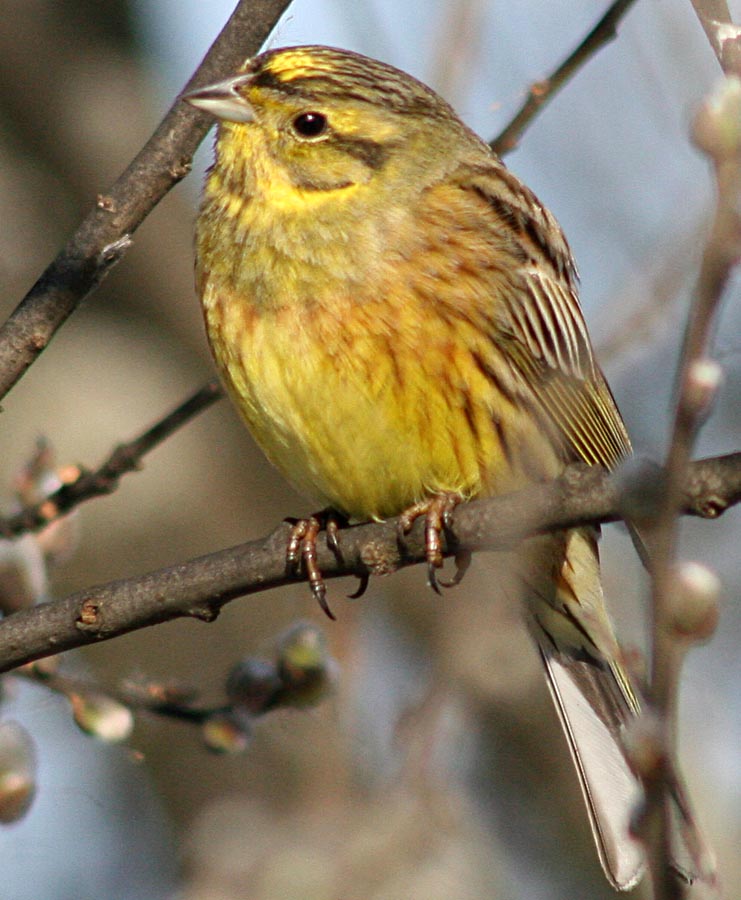 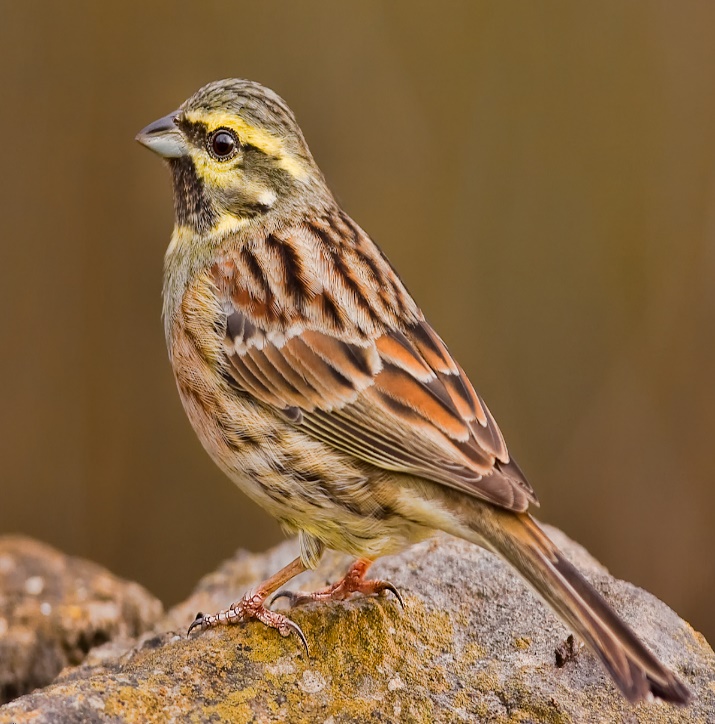 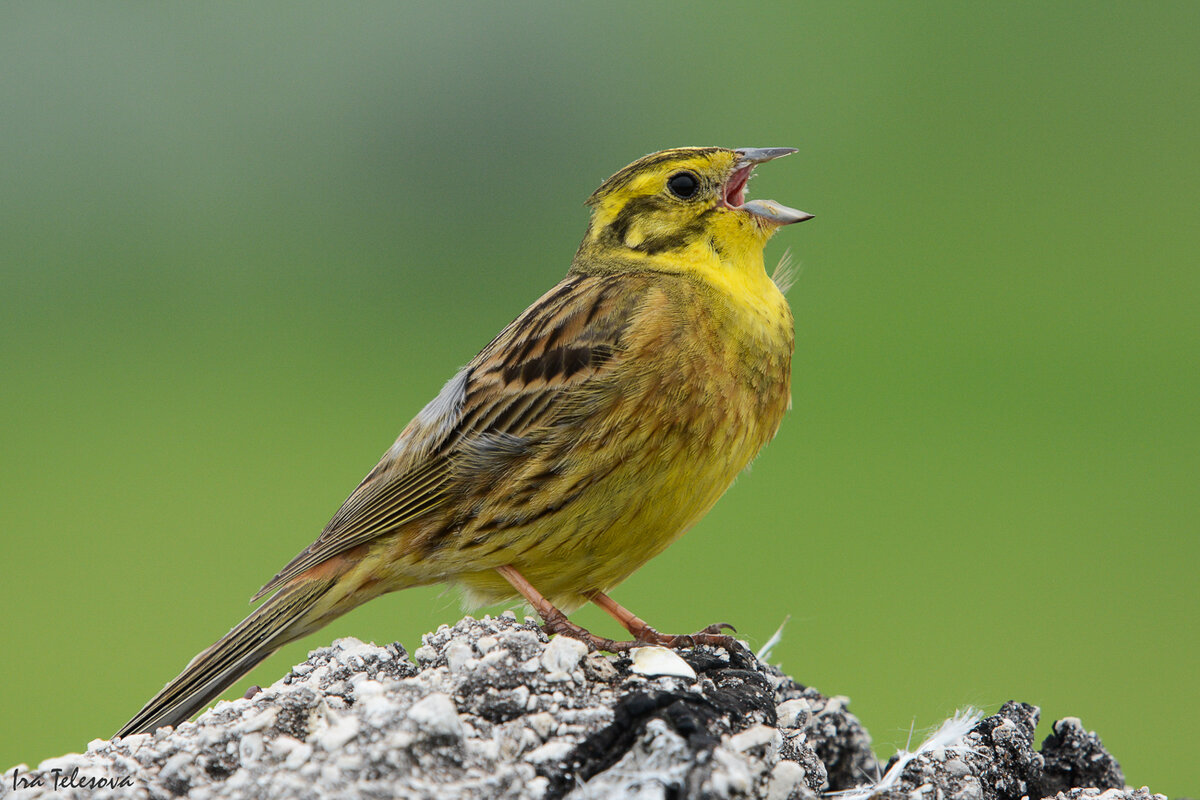 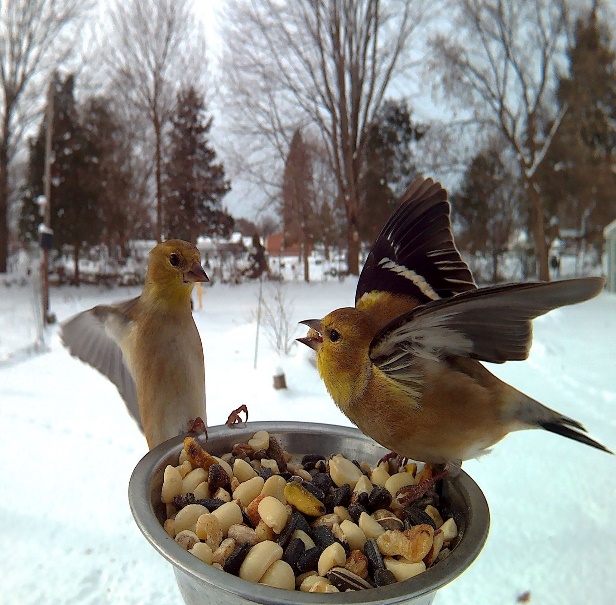 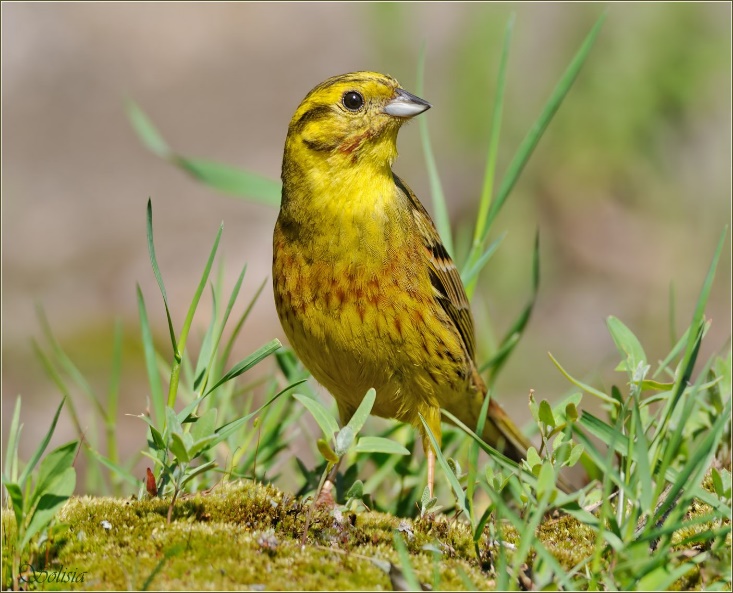 